My Bonnie Lies Over The OceanTraditional Scottish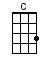 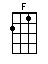 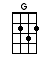 INTRO:  / 1 2 3 / 1 2 3 / [C] / [C]My [C] bonnie lies [F] over the [C] ocean [C]My [C] bonnie lies over the [G] sea [G]My [C] bonnie lies [F] over the [C] ocean [C]O [F] bring back my [G] bonnie to [C] me [C]CHORUS:[C] Bring back [F] bring backO [G] bring back my bonnie to [C] me, to me[C] Bring back [F] bring backO [G] bring back my bonnie to [C] me [C]Last [C] night as I [F] lay on my [C] pillow [C]Last [C] night as I lay on my [G] bed [G]Last [C] night as I [F] lay on my [C] pillow [C]I [F] dreamed my poor [G] bonnie was [C] dead [C]CHORUS:[C] Bring back [F] bring backO [G] bring back my bonnie to [C] me, to me[C] Bring back [F] bring backO [G] bring back my bonnie to [C] me [C]O [C] blow ye winds [F] over the [C] ocean [C]O [C] blow ye winds over the [G] sea [G]O [C] blow ye winds [F] over the [C] ocean [C]And [F] bring back my [G] bonnie to [C] me [C]CHORUS:[C] Bring back [F] bring backO [G] bring back my bonnie to [C] me, to me[C] Bring back [F] bring backO [G] bring back my bonnie to [C] me [C]The [C] winds have blown [F] over the [C] ocean [C]The [C] winds have blown over the [G] sea [G]The [C] winds have blown [F] over the [C] ocean [C]And [F] brought back my [G] bonnie to [C] me [C]CHORUS:[C] Bring back [F] bring backO [G] bring back my bonnie to [C] me, to me[C] Bring back [F] bring backO [G] bring back my bonnie to [C] me [C]www.bytownukulele.ca